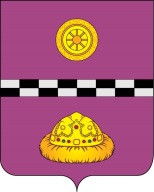 ПОСТАНОВЛЕНИЕот  14  января 2022 г.	 					                                           № 5О внесении изменений в постановлениеадминистрации муниципального района «Княжпогостский»  от  22.04.2015  № 292   «Об    утверждении      перечня автомобильных  дорог  общего пользованияместного значения муниципального района«Княжпогостский»В соответствии с Федеральным законом от 06.10.2003 № 131-ФЗ «Об общих принципах организации местного самоуправления в Российской Федерации», Федеральным законом от 08.11.2001 № 257-ФЗ «Об автомобильных дорогах и дорожной деятельности в Российской Федерации и о внесении изменений в отдельные законодательные акты Российской Федерации», приказом Министерства транспорта Российской Федерации от 07.02.2007 № 16 «Об утверждении Правил присвоения автомобильным дорогам идентификационных номеров», решением Совета муниципального района «Княжпогостский» от 17.11.2014 № 371 «Об утверждении перечня объектов государственной собственности Республики Коми, передаваемых в муниципальную собственность муниципального образования муниципального района «Княжпогостский»ПОСТАНОВЛЯЮ:1. Приложение к постановлению администрации муниципального района «Княжпогостский» от 22 апреля 2015 года № 292 «Об    утверждении      перечня автомобильных  дорог  общего пользования местного значения муниципального района «Княжпогостский» изложить в новой редакции  согласно  приложению к настоящему постановлению.2. Контроль за исполнением настоящего постановления оставляю за собой.Глава МР «Княжпогостский» -руководитель администрации                                                                       А.Л. Немчинов Приложение к постановлению администрациимуниципального района «Княжпогостский» от 14.01.2022 № 5	««Приложение к постановлениюадминистрации муниципальногорайона «Княжпогостский»»от «22» апреля 2015 года № 292Перечень автомобильных дорог общего пользования местного значения муниципального района «Княжпогостский»»,№п/пИдентификационный номерНаименование автомобильной дорогиПротяженность,км.КатегорияКатегорияТип покрытияТип покрытия12345566187 208 ОП МР  001пст. Мещура – пст. Седьюдор15,838IVIVпереходныйпереходный287 208 ОП МР  002Подъезд к д. Половники0,708IV IV усовершенствованныйусовершенствованный387 208 ОП МР  003с. Серёгово -пст. Кылтово14,43IVIVусовершенствованныйусовершенствованный487 208 ОП МР  004Подъезд к пст. Ропча, в том числе:2,3487 208 ОП МР  004Подъезд к пст. Ропча0,8IVIVусовершенствованныйусовершенствованный487 208 ОП МР  004По пст. Ропча1,5IVIVусовершенствованныйусовершенствованный587 208 ОП МР  005Подъезд к д. Весляна, в том числе:1,2587 208 ОП МР  005Подъезд к д. Весляна0,44IVIVпереходныйпереходный587 208 ОП МР  005По д. Весляна0,76IVIVпереходныйпереходный687 208 ОП МР  006Подъезд к д. Ёвдино, в том числе:0,67687 208 ОП МР  006Подъезд к д. Ёвдино0,27IVIVпереходныйпереходный687 208 ОП МР  006По д. Ёвдино0,4IVIVпереходныйпереходный787 208 ОП МР  007с. Серёгово -д. Кошки, в том числе:7,3787 208 ОП МР  007По с. Серегово1,01VVпереходныйпереходный787 208 ОП МР  007с. Серёгово - д. Кошки6,175VVпереходныйпереходный787 208 ОП МР  007По д. Кошки0,115VVпереходныйпереходный887 208 ОП МР  008с. Княжпогост - д. Раковицы 5,2IVIVIVусовершенствованный987 208 ОП МР  009с. Княжпогост -д. Удор2,527IVIVIVпереходный1087 208 ОП МР  010Подъезд к д. Нижняя Отла, в том числе:1,011087 208 ОП МР  010Подъезд к д. Нижняя Отла0,61IVIVусовершенствованныйусовершенствованный1087 208 ОП МР  010По д. Нижняя Отла0,4IVIVусовершенствованныйусовершенствованный1187 208 ОП МР  011Подъезд к д. Средняя Отла, в том числе:2,71187 208 ОП МР  011Подъезд к д. Средняя Отла2,2IVIVусовершенствованныйусовершенствованный1187 208 ОП МР  011По д. Средняя Отла0,5IVIVусовершенствованныйусовершенствованный1287 208 ОП МР  012Подъезд к д. Верхняя Отла, в том числе:2,11287 208 ОП МР  012Подъезд к д. Верхняя Отла1,61VVусовершенствованныйусовершенствованный1287 208 ОП МР  012По д. Верхняя Отла0,49VVусовершенствованныйусовершенствованный1387 208 ОП МР  013Подъезд к д. Анюша, в том числе:1,11387 208 ОП МР  013Подъезд к д. Анюша0,7IVIVусовершенствованныйусовершенствованный1387 208 ОП МР  013По д. Анюша0,4IVIVусовершенствованныйусовершенствованный1487 208 ОП МР  014Подъезд к д. Онежье, в том числе:1,411487 208 ОП МР  014Подъезд к д. Онежье0,54IVIVусовершенствованныйусовершенствованный1487 208 ОП МР  014По д. Онежье0,87IVIVусовершенствованныйусовершенствованный1587 208 ОП МР  015Подъезд к д. Козловка, в том числе:3,261587 208 ОП МР  015По д. Онежье0,2IVпереходныйпереходныйпереходный1587 208 ОП МР  015д. Онежье - д. Козловка - м. Гортшор2,76IVусовершенствованныйусовершенствованныйусовершенствованный1587 208 ОП МР  015По д. Козловка0,3IVIVусовершенствованныйусовершенствованный1687 208 ОП МР  016По пст. Мещура1,053IVIVпереходныйпереходный1787 208 ОП МР  017По пст. Иоссер, в том числе:0,649 1787 208 ОП МР  017км 0+000-км 0+4890,489VVусовершенствованныйусовершенствованный1787 208 ОП МР  017км 0+489-км 0+6490,160VVпереходныйпереходный1887 208 ОП МР  018с. Туръя - д. Кони, в том числе:7,3991887 208 ОП МР  0180,051VVгрунтовыйгрунтовый1887 208 ОП МР  0182,457VVпереходныйпереходный1887 208 ОП МР  0184,891VVусовершенствованныйусовершенствованный1987 208 ОП МР  019По с. Туръя1,518IVIVпереходныйпереходный2087 208 ОП МР  020По д. Кони, в том числе:0,621км 0+000-км 0+2680,268IVIVпереходныйпереходныйкм 0+268-км 0+6210,353IVIVгрунтовыйгрунтовый2187 208 ОП МР  021По пст. Тракт0,535IVIVусовершенствованныйусовершенствованный2287 208 ОП МР  022По пст. Чернореченский,   в том числе:4,677 2287 208 ОП МР  022км 0+000-км 3+9593,959IVIVусовершенствованныйусовершенствованный2287 208 ОП МР  022км 3+959-км 4+6770,718IVIVпереходныйпереходный2387 208 ОП МР  023Подъезд к котельной от автомобильной дороги «По пст. Чернореченский»0,764IVIVусовершенствованныйусовершенствованный2487 208 ОП МР  024пст. Чернореченский - пст. Вожаёль в том числе:10,6992487 208 ОП МР  024км 0+000-км 1+3381,338VVпереходныйпереходный2487 208 ОП МР  024км 1+338-км 10+6999,361VVусовершенствованныйусовершенствованный2587 208 ОП МР  025По пст. Вожаёль, в том числе1,9272587 208 ОП МР  0251,769IVIVпереходныйпереходный2587 208 ОП МР  0250,158IVIVгрунтовыйгрунтовый2687 208 ОП МР  026По с. Шошка, в том числе3,9502687 208 ОП МР  0263,931IVIVусовершенствованныйусовершенствованный2687 208 ОП МР  0260,019IVIVпереходныйпереходный2787 208 ОП МР  027Подъезд к племенному хозяйству «Шошка ёль»0,044IVIVусовершенствованныйусовершенствованный2887 208 ОП МР  028По с. Серёгово 1,484IVIVусовершенствованныйусовершенствованный2987 208 ОП МР  029Подъезд к пст. Ракпас1,620IVIVусовершенствованныйусовершенствованный3087 208 ОП МР  030По пст. Ракпас0,916IVIVусовершенствованныйусовершенствованный3187 208 ОП МР 031По д. Ляли0,67VVусовершенствованныйусовершенствованный3287 208 ОП МР 032Подъезд до д. Политовка1,384VVусовершенствованныйусовершенствованный3387 208 ОП МР 033д. Политовка - д. Часадор1,525VVасфальт асфальт 3487 208 ОП МР 034Подъезд к д. Луг2,925VVпереходныйпереходный3587 208 ОП МР 035Подъезд к переправе через р. Вымь у пст. Ветью0,492VVжелезобетонные плиты железобетонные плиты 3687 208 ОП МР 036Подъезд к переправе через р. Вымь у с. Серёгово, правый берег0,115VVпереходныйпереходный3787 208 ОП МР 037Подъезд к переправе через р. Вымь у с. Серёгово, левый берег0,150VVпереходныйпереходный3887 208 ОП МР 038Подъезд к пст. Иоссер1,456усовершенствованныйусовершенствованный3987 208 ОП МР 039Подъезд к переправе через р. Вымь в с. Туръя0,158VVжелезобетонные плитыжелезобетонные плиты4087 208 ОП МР 040По с. Серёгово-30,563IVIVусовершенствованныйусовершенствованный4187 208 ОП МР 041Подъезд к ст. Крепежная3,400VVгрунтовыйгрунтовый4287 208 ОП МР 042Подъезд к д. Жигановка0,6214387 208 ОП МР 043Подъезд к д. Керос0,672VVгрунтоваягрунтовая4487 208 ОП МР 044д. Раковицы – д. Злоба4,3VVгрунтоваягрунтовая4587 208 ОП МР 045д. Злоба – д. Кыркещ3,2VVгрунтоваягрунтовая4687 208 ОП МР 046по ул. Свердлова в пст. Чиньяворык0,987IVIVусовершенствованныйусовершенствованный